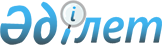 Жамбыл аудандық мәслихатының 2018 жылғы 27 желтоқсандағы "Жамбыл ауданының 2019-2021 жылдарға арналған бюджеті туралы" № 47-220 шешіміне өзгерістер енгізу туралыАлматы облысы Жамбыл аудандық мәслихатының 2019 жылғы 4 желтоқсандағы № 63-290 шешімі. Алматы облысы Әділет департаментінде 2019 жылы 13 желтоқсанда № 5339 болып тіркелді
      2008 жылғы 4 желтоқсандағы Қазақстан Республикасының Бюджет кодексiнің 106-бабының 4-тармағына, "Қазақстан Республикасындағы жергілікті мемлекеттік басқару және өзін-өзі басқару туралы" 2001 жылғы 23 қаңтардағы Қазақстан Республикасы Заңының 6-бабының 1-тармағының 1) тармақшасына сәйкес, Жамбыл аудандық мәслихаты ШЕШIМ ҚАБЫЛДАДЫ:
      1. Жамбыл аудандық мәслихатының "Жамбыл ауданының 2019-2021 жылдарға арналған бюджеті туралы" 2018 жылғы 27 желтоқсандағы № 47-220 (Нормативтік құқықтық актілерді мемлекеттік тіркеу тізілімінде № 5004 тіркелген, 2019 жылдың 25 қаңтарында Қазақстан Республикасы Нормативтік құқықтық актілерінің эталондық бақылау банкінде жарияланған) шешіміне келесі өзгерістер енгізілсін:
      көрсетілген шешімнің 1-тармағы жаңа редакцияда баяндалсын:
       "1. 2019-2021 жылдарға арналған аудандық бюджет тиісінше осы шешімнің 1, 2 және 3-қосымшаларына сәйкес, оның ішінде 2019 жылға келесі көлемдерде бекітілсін:
      1) кiрiстер 22 193 035 мың теңге, оның iшiнде:
      салықтық түсiмдер 3 589 479 мың теңге;
      салықтық емес түсiмдер 23 084 мың теңге;
      негiзгi капиталды сатудан түсетiн түсiмдер 41 445 мың теңге;
      трансферттер түсiмі 18 539 027 мың теңге; оның ішінде:
      төмен тұрған мемлекеттік басқару органдарынан трансферттер 43 947 мың теңге, оның ішінде:
      бюджеттік алып қоюлар 43 947 мың теңге;
      мемлекеттік басқарудың жоғары тұрған органдарынан түсетін трансферттер 18 495 080 мың теңге, оның ішінде: 
      ағымдағы нысаналы трансферттер 8 961 375 мың теңге;
      нысаналы даму трансферттер 2 787 880 мың теңге;
      субвенциялар 6 745 825 мың теңге;
      2) шығындар 22 402 266 мың теңге;
      3) таза бюджеттiк кредиттеу 149 745 мың теңге, оның ішінде:
      бюджеттік кредиттер 192 909 мың теңге;
      бюджеттік кредиттерді өтеу 43 164 мың теңге;
      4) қаржы активтерiмен операциялар бойынша сальдо 0 теңге;
      5) бюджет тапшылығы (профициті) (-) 358 976 мың теңге;
      6) бюджет тапшылығын қаржыландыру (профицитiн пайдалану) 358 976 мың теңге.
      2. Көрсетілген шешімнің 1-қосымшасы осы шешімнің қосымшасына сәйкес жаңа редакцияда баяндалсын. 
      3. Осы шешімнің орындалуын бақылау Жамбыл аудандық мәслихатының "Экономикалық реформа, бюджет, тарифтік саясат, шағын және орта кәсіпкерлікті дамыту жөніндегі" тұрақты комиссиясына жүктелсін.
      4. Осы шешiм 2019 жылдың 1 қаңтарынан бастап қолданысқа енгiзiледі. 2019 жылға арналған аудандық бюджет
					© 2012. Қазақстан Республикасы Әділет министрлігінің «Қазақстан Республикасының Заңнама және құқықтық ақпарат институты» ШЖҚ РМК
				
      Жамбыл аудандық мәслихатының сессия төрағасы

Д. Базарбаева

      Жамбыл аудандық мәслихат хатшысы

С. Жұрын
шешімне қосымшаЖамбыл аудандық Мәслихатының 2018 жылғы 27 желтоқсандағы "Жамбыл ауданының 2019-2021 жылдарға арналған бюджеті туралы № 47-220 шешіміне 1-қосымша
Санаты
Сынып
Ішкі сынып
Атауы
Сомасы

(мың теңге)
I.Кірістер
22 193 035
1
Салықтық түсімдер
3 589 479
1
Табыс салығы
20 496
2
Жеке табыс салығы
20 496
3
Әлеуметтік салық
830 059
1
Әлеуметтік салық
830 059
4
Меншікке салынатын салықтар
2 661 138
1
Мүлікке салынатын салықтар
2 621 499
3
Жер салығы
10 419
4
Көлік құралдарына салынатын салық
20 520
5
Бірыңғай жер салығы
8 700
5
Тауарларға, жұмыстарға және қызметтерге салынатын ішкі салықтар
51 586
2
Акциздер
11 120
3
Табиғи және басқа да ресурстарды пайдаланғаны үшін түсетін түсімдер
19 200
4
Кәсіпкерлік және кәсіби қызметті жүргізгені үшін алынатын алымдар
20 466
5
Ойын бизнесіне салық
800
8
Заңдық маңызы бар әрекеттерді жасағаны және (немесе) оған уәкілеттігі бар мемлекеттік органдар немесе лауазымды адамдар құжаттар бергені үшін алынатын міндетті төлемдер
26 200
1
Мемлекеттік баж
26 200
2
Салықтық емес түсімдер
23 084
1
Мемлекеттік меншіктен түсетін кірістер
10 149
5
Мемлекет меншігіндегі мүлікті жалға беруден түсетін кірістер
10 149
4
Мемлекеттік бюджеттен қаржыландырылатын, сондай-ақ Қазақстан Республикасы Ұлттық Банкінің бюджетінен (шығыстар сметасынан) ұсталатын және қаржыландырылатын мемлекеттік мекемелер салатын айыппұлдар, өсімпұлдар, санкциялар, өндіріп алулар
1 680
Санаты
Сынып
Ішкі сынып
Атауы
Сомасы

(мың теңге)
1
Мұнай секторы ұйымдарынан түсетін түсімдерді қоспағанда, мемлекеттік бюджеттен қаржыландырылатын, сондай-ақ Қазақстан Республикасы Ұлттық Банкінің бюджетінен (шығыстар сметасынан) ұсталатын және қаржыландырылатын мемлекеттік мекемелер салатын айыппұлдар, өсімпұлдар, санкциялар, өндіріп алулар
1 680
6
Басқа да салықтық емес түсімдер
11 255
1
Басқа да салықтық емес түсімдер
11 255
3
Негізгі капиталды сатудан түсетін түсімдер
41 445
1
Мемлекеттік мекемелерге бекітілген мемлекеттік мүлікті сату
21 857
1
Мемлекеттік мекемелерге бекітілген мемлекеттік мүлікті сату
21 857
3
Жерді және материалдық емес активтерді сату
19 588
1
Жерді сату
19 588
4
Трансферттердің түсімдері
18 539 027
1
Төмен тұрған мемлекеттiк басқару органдарынан трансферттер
43 947
3
Аудандық маңызы бар қалалардың, ауылдардың, кенттердің, аулдық округтардың бюджеттерінен трансферттер
43 947
2
Мемлекеттік басқарудың жоғары тұрған органдарынан түсетін трансферттер
18 495 080
2
Облыстық бюджеттен түсетін трансферттер
18 495 080
Функционалдық топ
Кіші функция
Бағдарлама әкімшісі
Бағдарлама
Атауы
Сомасы

(мың теңге)
I.Шығындар
22 402 266
1
Жалпы сипаттағы мемлекеттік қызметтер
391 380
1
Мемлекеттiк басқарудың жалпы функцияларын орындайтын өкiлдi, атқарушы және басқа органдар
336 805
112
Аудан (облыстық маңызы бар қала) мәслихатының аппараты
20 330
001
Аудан (облыстық маңызы бар қала) мәслихатының қызметін қамтамасыз ету жөніндегі қызметтер
19 980
003
Мемлекеттік органның күрделі шығыстары
350
122
Аудан (облыстық маңызы бар қала) әкімінің аппараты
228 955
001
Аудан (облыстық маңызы бар қала) әкімінің қызметін қамтамасыз ету жөніндегі қызметтер
120 843
003
Мемлекеттік органның күрделі шығыстары
22 735
113
Жергілікті бюджеттерден берілетін ағымдағы нысаналы трансферттер
85 377
123
Қаладағы аудан, аудандық маңызы бар қала, кент, ауыл, ауылдық округ әкімінің аппараты
87 520
001
Қаладағы аудан, аудандық маңызы бар қала, кент, ауыл, ауылдық округ әкімінің қызметін қамтамасыз ету жөніндегі қызметтер
86 225
022
Мемлекеттік органның күрделі шығыстары
1 295
2
Қаржылық қызмет
30 807
452
Ауданның (облыстық маңызы бар қаланың) қаржы бөлімі
30 807
001
Ауданның (облыстық маңызы бар қаланың) бюджетін орындау және коммуналдық меншігін басқару саласындағы мемлекеттік саясатты іске асыру жөніндегі қызметтер
24 714
003
Салық салу мақсатында мүлікті бағалауды жүргізу
3 620
010
Жекешелендіру, коммуналдық меншікті басқару, жекешелендіруден кейінгі қызмет және осыған байланысты дауларды реттеу
2 139
018
Мемлекеттік органның күрделі шығыстары
334
5
Жоспарлау және статистикалық қызмет
23 768
453
Ауданның (облыстық маңызы бар қаланың) экономика және бюджеттік жоспарлау бөлімі
23 768
001
Экономикалық саясатты, мемлекеттік жоспарлау жүйесін қалыптастыру және дамыту саласындағы мемлекеттік саясатты іске асыру жөніндегі қызметтер
23 443
Функционалдық топ
Кіші функция
Бағдарлама әкімшісі
Бағдарлама
Атауы
Сомасы

(мың теңге)
004
Мемлекеттік органның күрделі шығыстары
325
2
Қорғаныс
176 322
1
Әскери мұқтаждар
3 968
122
Аудан (облыстық маңызы бар қала) әкімінің аппараты
3 968
005
Жалпыға бірдей әскери міндетті атқару шеңберіндегі іс-шаралар
3 968
2
Төтенше жағдайлар жөнiндегi жұмыстарды ұйымдастыру
172 354
122
Аудан (облыстық маңызы бар қала) әкімінің аппараты
172 354
006
Аудан (облыстық маңызы бар қала) ауқымындағы төтенше жағдайлардың алдын алу және оларды жою
157 079
007
Аудандық (қалалық) ауқымдағы дала өрттерінің, сондай-ақ мемлекеттік өртке қарсы қызмет органдары құрылмаған елдi мекендерде өрттердің алдын алу және оларды сөндіру жөніндегі іс-шаралар
15 275
3
Қоғамдық тәртіп, қауіпсіздік, құқықтық, сот, қылмыстық-атқару қызметі
3 259
9
Қоғамдық тәртіп және қауіпсіздік саласындағы басқа да қызметтер
3 259
485
Ауданның (облыстық маңызы бар қаланың) жолаушылар көлігі және автомобиль жолдары бөлімі
3 259
021
Елдi мекендерде жол қозғалысы қауiпсiздiгін қамтамасыз ету
3 259
4
Білім беру
13 835 080
1
Мектепке дейiнгi тәрбие және оқыту
2 491 987
464
Ауданның (облыстық маңызы бар қаланың) білім бөлімі
2 491 987
024
Мектепке дейінгі білім беру ұйымдарында мемлекеттік білім беру тапсырыстарын іске асыруға аудандық маңызы бар қала, ауыл, кент, ауылдық округ бюджеттеріне берілетін ағымдағы нысаналы трансферттер
474 472
040
Мектепке дейінгі білім беру ұйымдарында мемлекеттік білім беру тапсырысын іске асыруға
2 017 515
2
Бастауыш, негізгі орта және жалпы орта білім беру
10 376 587
464
Ауданның (облыстық маңызы бар қаланың) білім бөлімі
9 710 369
003
Жалпы білім беру
9 409 599
006
Балаларға қосымша білім беру
300 770
Функционалдық топ
Кіші функция
Бағдарлама әкімшісі
Бағдарлама
Атауы
Сомасы

(мың теңге)
465
Ауданның (облыстық маңызы бар қаланың) дене шынықтыру және спорт бөлімі
150 374
017
Балалар мен жасөспірімдерге спорт бойынша қосымша білім беру
150 374
467
Ауданның (облыстық маңызы бар қаланың) құрылыс бөлімі
515 844
024
Бастауыш, негізгі орта және жалпы орта білім беру объектілерін салу және реконструкциялау
515 844
4
Техникалық және кәсіптік, орта білімнен кейінгі білім беру
34 104
464
Ауданның (облыстық маңызы бар қаланың) білім бөлімі
34 104
018
Кәсіптік оқытуды ұйымдастыру
34 104
9
Бiлiм беру саласындағы өзге де қызметтер
932 402
464
Ауданның (облыстық маңызы бар қаланың) білім бөлімі
932 402
001
Жергілікті деңгейде білім беру саласындағы мемлекеттік саясатты іске асыру жөніндегі қызметтер
16 744
004
Ауданның (облыстық маңызы бар қаланың) мемлекеттік білім беру мекемелерінде білім беру жүйесін ақпараттандыру
16 100
005
Ауданның (облыстық маңызы бар қаланың) мемлекеттік білім беру мекемелер үшін оқулықтар мен оқу-әдiстемелiк кешендерді сатып алу және жеткізу
374 607
012
Мемлекеттік органның күрделі шығыстары
254
015
Жетім баланы (жетім балаларды) және ата-аналарының қамқорынсыз қалғанбаланы (балаларды) күтіп-ұстауға қамқоршыларға (қорғаншыларға) ай сайынғы ақшалай қаражат төлемі
40 935
067
Ведомстволық бағыныстағы мемлекеттік мекемелерінің және ұйымдарының күрделі шығыстары
413 475
113
Жергілікті бюджеттерден берілетін ағымдағы нысаналы трансферттер
70 287
6
Әлеуметтiк көмек және әлеуметтiк қамсыздандыру
2 276 029
1
Әлеуметтiк қамсыздандыру
1 550 694
451
Ауданның (облыстық маңызы бар қаланың) жұмыспен қамту және әлеуметтік бағдарламалар бөлімі
1 520 892
005
Мемлекеттік атаулы әлеуметтік көмек
1 518 969
Функционалдық топ
Кіші функция
Бағдарлама әкімшісі
Бағдарлама
Атауы
Сомасы

(мың теңге)
057
Атаулы мемлекеттік әлеуметтік көмек алушылар болып табылатын жеке тұлғаларды телевизиялық абоненттiк жалғамалармен қамтамасыз ету
1 923
464
Ауданның (облыстық маңызы бар қаланың) білім бөлімі
29 802
030
Патронат тәрбиешілерге берілген баланы (балаларды) асырап бағу
2 758
031
Жетім балаларды және ата-аналарының қамқорынсыз қалған, отбасылық үлгідегі балалар үйлері мен асыраушы отбасыларындағы балаларды мемлекеттік қолдау
27 044
2
Әлеуметтік көмек
668 707
451
Ауданның (облыстық маңызы бар қаланың) жұмыспен қамту және әлеуметтік бағдарламалар бөлімі
668 707
002
Жұмыспен қамту бағдарламасы
320 454
004
Ауылдық жерлерде тұратын денсаулық сақтау, білім беру, әлеуметтік қамтамасыз ету, мәдениет, спорт және ветеринар мамандарына отын сатып алуға Қазақстан Республикасының заңнамасына сәйкес әлеуметтік көмек көрсету
52 608
006
Тұрғын үйге көмек көрсету
6 775
007
Жергілікті өкілетті органдардың шешімі бойынша мұқтаж азаматтардың жекелеген топтарына әлеуметтік көмек
28 238
010
Үйден тәрбиеленіп оқытылатын мүгедек балаларды материалдық қамтамасыз ету
4 242
014
Мұқтаж азаматтарға үйде әлеуметтiк көмек көрсету
66 333
017
Оңалтудың жеке бағдарламасына сәйкес мұқтаж мүгедектердi мiндеттi гигиеналық құралдармен қамтамасыз ету, қозғалуға қиындығы бар бірінші топтағы мүгедектерге жеке көмекшініңжәне есту бойынша мүгедектерге қолмен көрсететiн тіл маманының қызметтерін ұсыну
132 788
023
Жұмыспен қамту орталықтарының қызметін қамтамасыз ету
57 269
9
Әлеуметтiк көмек және әлеуметтiк қамтамасыз ету салаларындағы өзге де қызметтер
56 628
451
Ауданның (облыстық маңызы бар қаланың) жұмыспен қамту және әлеуметтік бағдарламалар бөлімі
56 628
Функционалдық топ
Кіші функция
Бағдарлама әкімшісі
Бағдарлама
Атауы
Сомасы

(мың теңге)
001
Жергілікті деңгейде халық үшін әлеуметтік бағдарламаларды жұмыспен қамтуды қамтамасыз етуді іске асыру саласындағы мемлекеттік саясатты іске асыру жөніндегі қызметтер
38 564
011
Жәрдемақыларды және басқа да әлеуметтік төлемдерді есептеу, төлеу мен жеткізу бойынша қызметтерге ақы төлеу
13 369
021
Мемлекеттік органның күрделі шығыстары
237
050
Қазақстан Республикасында мүгедектердің құқықтарын қамтамасыз етуге және өмір сүру сапасын жақсарту
4 348
067
Ведомствалық бағыныстағы мемлекеттік мекемелер мен ұйымдардың күрделі шығыстары
110
7
Тұрғын үй-коммуналдық шаруашылық
2 748 718
1
Тұрғын үй шаруашылығы
800 453
463
Ауданның (облыстық маңызы бар қаланың) жер қатынастары бөлімі
175
016
Мемлекет мұқтажы үшін жер учаскелерін алу
175
467
Ауданның (облыстық маңызы бар қаланың) құрылыс бөлімі
722 851
003
Коммуналдық тұрғын үй қорының тұрғын үйін жобалау және (немесе) салу, реконструкциялау
21 320
004
Инженерлік-коммуникациялық инфрақұрылымды жобалау, дамыту және (немесе) жайластыру
618 647
098
Коммуналдық тұрғын үй қорының тұрғын үйлерін сатып алу
82 884
487
Ауданның (облыстық маңызы бар қаланың) тұрғын үй-коммуналдық шаруашылық және тұрғын үй инспекциясы бөлімі
77 427
001
Тұрғын үй-коммуналдық шаруашылық және тұрғын үй қоры саласында жергілікті деңгейде мемлекеттік саясатты іске асыру бойынша қызметтер
15 014
003
Мемлекеттік органның күрделі шығыстары
110
113
Жергілікті бюджеттерден берілетін ағымдағы нысаналы трансферттер
62 303
2
Коммуналдық шаруашылық
1 458 566
123
Қаладағы аудан, аудандық маңызы бар қала, кент, ауыл (село), ауылдық (селолық) округ әкімінің аппараты
9 627
014
Елді мекендерді сумен жабдықтауды ұйымдастыру
9 627
Функционалдық топ
Кіші функция
Бағдарлама әкімшісі
Бағдарлама
Атауы
Сомасы

(мың теңге)
487
Ауданның (облыстық маңызы бар қаланың) тұрғын үй-коммуналдық шаруашылығы және тұрғын үй инспекциясы бөлімі
1 448 939
016
Сумен жабдықтау және су бұру жүйесінің жұмыс істеуі
282 348
026
Ауданның (облыстық маңызы бар қаланың) коммуналдық меншігіндегі жылу жүйелерін қолдануды ұйымдастыру
43 005
028
Коммуналдық шаруашылықты дамыту
12 513
058
Ауылдық елді мекендердегі сумен жабдықтау және су бұру жүйелерін дамыту
1 111 073
3
Елді-мекендерді көркейту
489 699
487
Ауданның (облыстық маңызы бар қаланың) тұрғын үй-коммуналдық шаруашылық және тұрғын үй инспекциясы бөлімі
489 699
017
Елдi мекендердiң санитариясын қамтамасыз ету
470
025
Елдi мекендердегі көшелердi жарықтандыру
410 528
030
Елді мекендерді абаттандыру және көгалдандыру
78 701
8
Мәдениет, спорт, туризм және ақпараттық кеңістiк
645 675
1
Мәдениет саласындағы қызмет
497 178
455
Ауданның (облыстық маңызы бар қаланың) мәдениет және тілдерді дамыту бөлімі
256 635
003
Мәдени-демалыс жұмысын қолдау
256 635
467
Ауданның (облыстық маңызы бар қаланың) құрылыс бөлімі
240 543
011
Мәдениет объектілерін дамыту
240 543
2
Спорт
13 656
465
Ауданның (облыстық маңызы бар қаланың) дене шынықтыру және спорт бөлімі
13 656
001
Жергілікті деңгейде дене шынықтыру және спорт саласындағы мемлекеттік саясатты іске асыру жөніндегі қызметтер
8 036
004
Мемлекеттік органның күрделі шығыстары
110
006
Аудандық (облыстық маңызы бар қалалық) деңгейде спорттық жарыстар өткiзу
536
007
Әртүрлi спорт түрлерi бойынша аудан (облыстық маңызы бар қала) құрама командаларының мүшелерiн дайындау және олардың облыстық спорт жарыстарына қатысуы
4 864
Функционалдық топ
Кіші функция
Бағдарлама әкімшісі
Бағдарлама
Атауы
Сомасы

(мың теңге)
032
Ведомствалық бағыныстағы мемлекеттік мекемелер мен ұйымдардың күрделішығыстары
110
3
Ақпараттық кеңiстiк
111 050
455
Ауданның (облыстық маңызы бар қаланың) мәдениет және тілдерді дамыту бөлімі
93 961
006
Аудандық (қалалық) кiтапханалардың жұмыс iстеуi
92 890
007
Мемлекеттік тілді және Қазақстан халықтарының басқа да тілдерін дамыту
1 071
456
Ауданның (облыстық маңызы бар қаланың) ішкі саясат бөлімі
17 089
002
Мемлекеттік ақпараттық саясат жүргізу жөніндегі қызметтер
17 089
9
Мәдениет, спорт, туризм және ақпараттық кеңiстiктi ұйымдастыру жөнiндегi өзге де қызметтер
23 791
455
Ауданның (облыстық маңызы бар қаланың) мәдениет және тілдерді дамыту бөлімі
8 318
001
Жергілікті деңгейде тілдерді және мәдениетті дамыту саласындағы мемлекеттік саясатты іске асыру жөніндегі қызметтер
7 218
010
Мемлекеттік органның күрделі шығыстары
110
032
Ведомстволық бағыныстағы мемлекеттік мекемелер мен ұйымдардың күрделі шығыстары
990
456
Ауданның (облыстық маңызы бар қаланың) ішкі саясат бөлімі
15 473
001
Жергілікті деңгейде ақпарат, мемлекеттілікті нығайту және азаматтардың әлеуметтік сенімділігін қалыптастыру саласында мемлекеттік саясатты іске асыру жөніндегі қызметтер
14 107
006
Мемлекеттік органның күрделі шығыстары
1 366
9
Отын-энергетика кешенi және жер қойнауын пайдалану
308 390
1
Отын және энергетика
308 390
487
Ауданның (облыстық маңызы бар қаланың) тұрғын үй-коммуналдық шаруашылық және тұрғын үй инспекциясы бөлімі
308 390
009
Жылу-энергетикалық жүйені дамыту
308 390
10
Ауыл, су, орман, балық шаруашылығы, ерекше қорғалатын табиғи аумақтар, қоршаған ортаны және жануарлар дүниесін қорғау, жер қатынастары
518 064
Функционалдық топ
Кіші функция
Бағдарлама әкімшісі
Бағдарлама
Атауы
Сомасы

(мың теңге)
1
Ауыл шаруашылығы
436 664
462
Ауданның (облыстық маңызы бар қаланың) ауыл шаруашылығы бөлімі
24 218
001
Жергілікті деңгейде ауыл шаруашылығы саласындағы мемлекеттік саясатты іске асыру жөніндегі қызметтер
23 992
006
Мемлекеттік органның күрделі шығыстары
226
473
Ауданның (облыстық маңызы бар қаланың) ветеринария бөлімі
412 446
001
Жергілікті деңгейде ветеринария саласындағы мемлекеттік саясатты іске асыру жөніндегі қызметтер
15 822
003
Мемлекеттік органның күрделі шығыстары
110
007
Қаңғыбас иттер мен мысықтарды аулауды және жоюды ұйымдастыру
5 452
008
Алып қойылатын және жойылатын ауру жануарлардың, жануарлардан алынатын өнімдер мен шикізаттың құнын иелеріне өтеу
4 684
009
Жануарлардың энзоотиялық аурулары бойынша ветеринариялық іс-шараларды жүргізу
2 280
010
Ауыл шаруашылығы жануарларын сәйкестендіру жөніндегі іс-шараларды өткізу
28 898
011
Эпизоотияға қарсы іс-шаралар жүргізу
355 200
6
Жер қатынастары
49 231
463
Ауданның (облыстық маңызы бар қаланың) жер қатынастары бөлімі
49 231
001
Аудан (облыстық маңызы бар қала) аумағында жер қатынастарын реттеу саласындағы мемлекеттік саясатты іске асыру жөніндегі қызметтер
11 530
006
Аудандардың, облыстық маңызы бар, аудандық маңызы бар қалалардың, кенттердiң, ауылдардың, ауылдық округтердiң шекарасын белгiлеу кезiнде жүргiзiлетiн жерге орналастыру
35 856
007
Мемлекеттік органның күрделі шығыстары
1 845
9
Ауыл, су, орман, балық шаруашылығы, қоршаған ортаны қорғау және жер қатынастары саласындағы басқа да қызметтер
32 169
453
Ауданның (облыстық маңызы бар қаланың) экономика және бюджеттік жоспарлау бөлімі
32 169
099
Мамандарға әлеуметтік қолдау көрсету жөніндегі шараларды іске асыру
32 169
Функционалдық топ
Кіші функция
Бағдарлама әкімшісі
Бағдарлама
Атауы
Сомасы

(мың теңге)
11
Өнеркәсіп, сәулет, қала құрылысы және құрылыс қызметі
22 798
2
Сәулет, қала құрылысы және құрылыс қызметі
22 798
467
Ауданның (облыстық маңызы бар қаланың) құрылыс бөлімі
13 066
001
Жергілікті деңгейде құрылыс саласындағы мемлекеттік саясатты іске асыру жөніндегі қызметтер
12 901
017
Мемлекеттік органның күрделі шығыстары
165
468
Ауданның (облыстық маңызы бар қаланың) сәулет және қала құрылысы бөлімі
9 732
001
Жергілікті деңгейде сәулет және қала құрылысы саласындағы мемлекеттік саясатты іске асыру жөніндегі қызметтер
9 622
004
Мемлекеттік органның күрделі шығыстары
110
12
Көлiк және коммуникация
754 616
1
Автомобиль көлiгi
745 795
485
Ауданның (облыстық маңызы бар қаланың) жолаушылар көлігі және автомобиль жолдары бөлімі
745 795
023
Автомобиль жолдарының жұмыс істеуін қамтамасыз ету
43 497
045
Аудандық маңызы бар автомобиль жолдарын және елді-мекендердің көшелерін күрделі және орташа жөндеу
702 298
9
Көлiк және коммуникациялар саласындағы өзге де қызметтер
8 821
485
Ауданның (облыстық маңызы бар қаланың) жолаушылар көлігі және автомобиль жолдары бөлімі
8 821
001
Жергілікті деңгейде жолаушылар көлігі және автомобиль жолдары саласындағы мемлекеттік саясатты іске асыру жөніндегі қызметтер
7 936
003
Мемлекеттік органның күрделі шығыстары
885
13
Басқалар
548 606
3
Кәсiпкерлiк қызметтi қолдау және бәсекелестікті қорғау
12 714
469
Ауданның (облыстық маңызы бар қаланың) кәсіпкерлік бөлімі
12 714
001
Жергілікті деңгейде кәсіпкерлікті дамыту саласындағы мемлекеттік саясатты іске асыру жөніндегі қызметтер
8 999
Функционалдық топ
Кіші функция
Бағдарлама әкімшісі
Бағдарлама
Атауы
Сомасы

(мың теңге)
003
Кәсіпкерлік қызметті қолдау
3 605
004
Мемлекеттік органның күрделі шығыстары
110
9
Басқалар
535 892
123
Қаладағы аудан, аудандық маңызы бар қала, кент, ауыл, ауылдық округ әкімінің аппараты
19 048
040
Өңірлерді дамытудың 2020 жылға дейінгі бағдарламасы шеңберінде өңірлерді экономикалық дамытуға жәрдемдесу бойынша шараларды іске асыру
19 048
452
Ауданның (облыстық маңызы бар қаланың) қаржы бөлімі
163 711
012
Ауданның (облыстық маңызы бар қаланың) жергілікті атқарушы органының резерві
11 560
026
Аудандық маңызы бар қала, ауыл, кент, ауылдық округ бюджеттеріне азаматтық қызметшілердің жекелеген санаттарының, мемлекеттік бюджет қаражаты есебінен ұсталатын ұйымдар қызметкерлерінің, қазыналық кәсіпорындар қызметкерлерінің жалақысын көтеруге берілетін ағымдағы нысаналы трансферттер
127 863
066
Аудандық маңызы бар қала, ауыл, кент, ауылдық округ бюджеттеріне мемлекеттік әкімшілік қызметшілердің жекелеген санаттарының жалақысын көтеруге берілетін ағымдағы нысаналы трансферттер
24 288
485
Ауданның (облыстық маңызы бар қаланың) жолаушылар көлігі және автомобиль жолдары бөлімі
294 746
052
Ауыл-Ел бесігі" жобасы шеңберінде ауылдық елді мекендердегі әлеуметтік және инженерлік инфрақұрылым бойынша іс-шараларды іске асыру
294 746
487
Ауданның (облыстық маңызы бар қаланың) тұрғын үй-коммуналдық шаруашылық және тұрғын үй инспекциясы бөлімі
58 387
077
Ауыл-Ел бесігі" жобасы шеңберінде ауылдық елді мекендердегі әлеуметтік және инженерлік инфрақұрылым бойынша іс-шараларды іске асыру
58 387
14
Борышқа қызмет көрсету
61
1
Борышқа қызмет көрсету
61
452
Ауданның (облыстық маңызы бар қаланың) қаржы бөлімі
61
Функционалдық топ
Кіші функция
Бағдарлама әкімшісі
Бағдарлама
Атауы
Сомасы

(мың теңге)
013
Жергілікті атқарушы органдардың облыстық бюджеттен қарыздар бойынша сыйақылар мен өзге де төлемдерді төлеу бойынша борышына қызмет көрсету
61
15
Трансферттер
173 268
1
Трансферттер
173 268
452
Ауданның (облыстық маңызы бар қаланың) қаржы бөлімі
173 268
006
Пайдаланылмаған (толық пайдаланылмаған) нысаналы трансферттерді қайтару
12 246
038
Субвенциялар
150 588
051
Жергілікті өзін-өзі басқару органдарына берілетін трансферттер
10 434
ІІІ. Таза бюджеттік кредиттеу
149 745
Бюджеттік кредиттер
192 909
10
Ауыл, су, орман, балық шаруашылығы, ерекше қорғалатын табиғи аумақтар, қоршаған ортаны және жануарлар дүниесін қорғау, жер қатынастары
192 909
1
Ауыл шаруашылығы
192 909
453
Ауданның (облыстық маңызы бар қаланың) экономика және бюджеттік жоспарлау бөлімі
192 909
006
Мамандарды әлеуметтік қолдау шараларын іске асыру үшін бюджеттік кредиттер
192 909
Санаты
Сынып
Ішкі сынып
Атауы
Сомасы

(мың теңге)
5
Бюджеттік кредиттерді өтеу
43 164
01
Бюджеттік кредиттерді өтеу
43 164
1
Мемлекеттік бюджеттен берілген бюджеттік кредиттерді өтеу
43 164
Функционалдық топ
Кіші функция
Бағдарлама әкімшісі
Бағдарлама
Атауы
Сомасы

(мың теңге)
IV. Қаржы активтерiнiң операциялары бойынша сальдо
0
Қаржылық активтерді алу
0
13
Басқалар
0
9
Басқалар
0
487
Ауданның (облыстық маңызы бар қаланың) тұрғын үй-коммуналдық шаруашылық және тұрғын үй инспекциясы бөлімі
0
065
Заңды тұлғалардың жарғылық капиталын қалыптастыру немесе ұлғайту
0
Санаты
Сынып
Ішкі сынып
Атауы
Сомасы

(мың теңге)
6
Мемлекеттің қаржы активтерін сатудан түсетін түсімдер
0
Санаты
Сынып
Ішкі сынып
Ерекшелігі
Атауы
Сомасы

(мың теңге)
V. Бюджет тапшылығы (профициті)
-358 976
VI. Бюджет тапшылығын қаржыландыру (профицитiн пайдалану)
358 976
7
Қарыздар түсімі
192 909
01
Мемлекеттік ішкі қарыздар
192 909
2
Қарыз алу келісім-шарттары
192 909
03
Ауданның (облыстық маңызы бар қаланың) жергілікті атқарушы органы алатын қарыздар
192 909
8
Бюджет қаражаттарының пайдаланылатын қалдықтары
209 556
01
Бюджет қаражаты қалдықтары
209 556
1
Бюджет қаражатының бос қалдықтары
209 556
01
Бюджет қаражатының бос қалдықтары
209 556
Санаты
Сынып
Ішкі сынып
Ерекшелігі
Атауы
Сомасы

(мың теңге)
16
Қарыздарды өтеу
43 489
1
Қарыздарды өтеу
43 489
452
Ауданның (облыстық маңызы бар қаланың) қаржы бөлімі
43 489
008
Жергілікті атқарушы органның жоғары тұрған бюджет алдындағы борышын өтеу
43 164
021
Жергілікті бюджеттен бөлінген пайдаланылмаған бюджеттік кредиттерді қайтару
325